AKADEMIA WYCHOWANIA FIZYCZNEGO 
im. Jerzego Kukuczki w KatowicachWydział Zarządzania Sportem i Turystyką 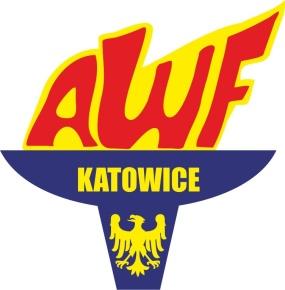 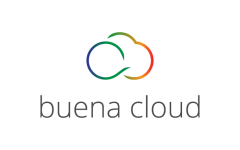 I OGÓLNOPOLSKA KONFERENCJA NAUKOWAWORK-LIFE BALANCE WE WSPÓŁCZESNYM ŚWIECIE                                                          ORGANIZOWANA PRZEZKATEDRĘ BEZPIECZEŃSTWA WEWNĘTRZNEGO ORAZ  Buena Cloud - Google Cloud Partner

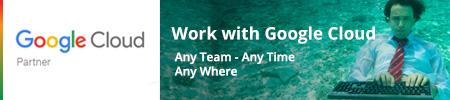                                               Konferencja odbędzie się w wersji hybrydowej. 16 LISTOPADA 2022 o godz. 10.00Miejsce konferencji Siedziba Akademii Wychowania Fizycznego im. Jerzego Kukuczki w KatowicachKOMUNIKATSZANOWNI PAŃSTWO! W imieniu Komitetu Naukowego i Komitetu Organizacyjnego mamy zaszczyt zaprosić Państwa na           I Ogólnopolską Konferencję Naukową poświęconą  takim zagadnieniom jak : Rola wyższych szkół i edukacji we wdrażaniu Work-Life BalanceWork-Life Balance w nauce możliwy czy nie? Przykłady dobrych praktyk w wybranych uczelniach wyższychRola korporacji w zagwarantowaniu  Work-Life Balance swoim pracownikówWork-Life Balance w środowisku studenckimWpływ Work-Life Balancena jakość życia i na rozwój przedsiębiorstwa  Zagwarantowanie Work-Life Balance w czasach postpandemicznychZdalna i hybrydowa praca. Korzyść czy zagrożenie dla Work-Life BalanceWork-Life-Sport Balance: Inspiracje sportowe (przykłady realizacji idei)Konferencja skierowana jest głównie do świata nauki, decydentów szkół wyższych, biznesu oraz do świata sportu i będzie wymianą doświadczeń w zakresie wdrażania programów Work-Life Balance, gdyż problematyka związana z równowagą pomiędzy pracą a życiem pozazawodowym jest jeszcze          w Polsce słabo  rozpoznana. Jednym z tematów przewodnich będzie wyeksponowanie nowej dyscypliny sportu,  Wingfoil (Wing foiling) Przykład: https://www.youtube.com/watch?v=CMUthan7waIprof. dr hab. Jadwiga StawnickaKierownik Katedry Bezpieczeństwa WewnętrznegoInformacje na temat Konferencji można odszukać  na:KOMITET ORGANIZACYJNYprof. dr hab. Jadwiga Stawnicka Kierownik Katedry Bezpieczeństwa Wewnętrznegotel: 663 469 526dr Cezary Augustynowicz   CEO Buena Cloud  tel: 606 125 407Sekretariat Konferencjimgr Aleksandra Dulko-MarczakSekretariat Katedry Bezpieczeństwa WewnętrznegoAkademii Wychowania Fizycznegoim. Jerzego Kukuczki w Katowicach40-959 Katowice ul. Raciborska 1tel: 502-420-591 /32 207-55-26INFORMACJE ORGANIZACYJNERodzaje uczestnictwa:Uczestnik czynny z wystąpieniem linkUczestnik bierny bez wystąpienia linkWażne terminy31.10.2022 – zgłoszenie uczestnictwa na formularzu zgłoszeniowym należy przesłać na adres e-mail: worklifebalance@awf.katowice.pl